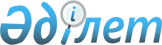 О внесении изменений и дополнения в постановление Правительства Республики Казахстан от 22 февраля 2007 года N 136Постановление Правительства Республики Казахстан от 1 ноября 2007 года N 1026



      Правительство Республики Казахстан 

ПОСТАНОВЛЯЕТ

:




      1. Внести в 
 постановление 
 Правительства Республики Казахстан от 22 февраля 2007 года N 136 "Некоторые вопросы компенсации затрат по поставкам топлива для энергопроизводящей организации в целях обеспечения стабильного электроснабжения потребителей южных регионов Казахстана в отопительный сезон 2006-2007 годов" (САПП Республики Казахстан, 2007 г., N 5, ст. 66) следующие изменения и дополнение:



      в заголовке и пункте 1 слова "отопительный сезон" заменить словом "период";



      в Правилах расходования средств на компенсацию затрат по поставкам топлива для энергопроизводящей организации в целях обеспечения стабильного электроснабжения потребителей южных регионов Казахстана в отопительный сезон 2006-2007 годов, утвержденных указанным постановлением:



      в заголовке слова "отопительный сезон" заменить словом "период";



      в пункте 3:



      слова "и с января по май 2007 года" исключить;



      дополнить словами "с января по май 2007 года".




      2. Настоящее постановление вводится в действие со дня подписания.

      

Премьер-Министр




      Республики Казахстан


					© 2012. РГП на ПХВ «Институт законодательства и правовой информации Республики Казахстан» Министерства юстиции Республики Казахстан
				